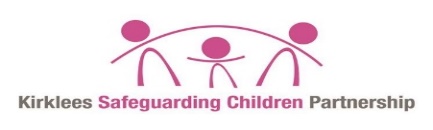 Professional disagreement/escalation process for ANY child residing in Kirklees